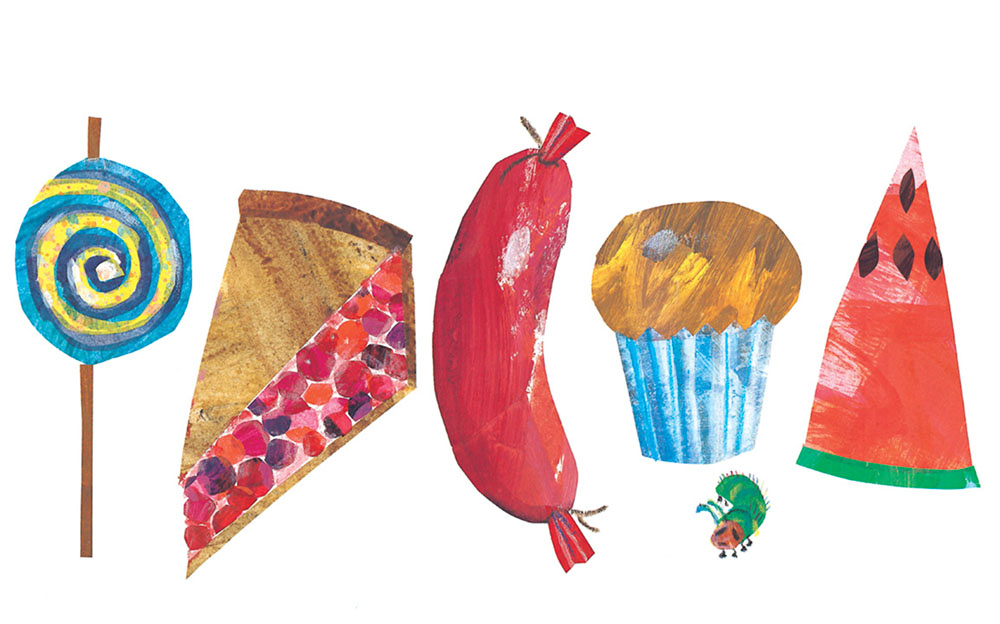 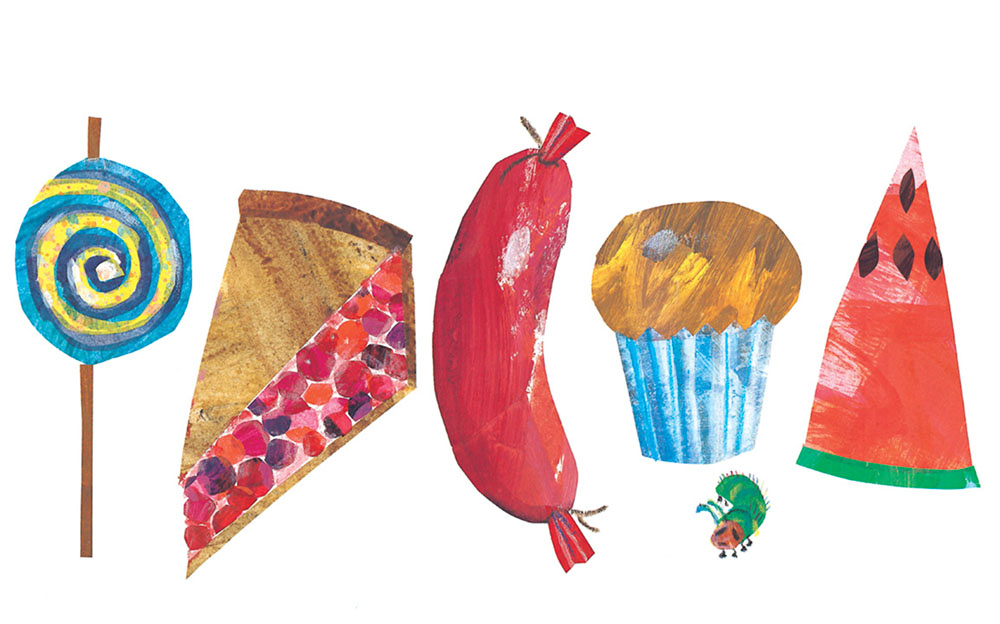  https://www.youtube.com/watch?v=75NQK-Sm1YYThe Very Hungry Caterpillar by Eric Carle - Animated Film 6min 47 Here are some suggestions to use with this story.LiteracyTalk about any new words the children are hearing to develop children’s vocabulary.Can you find out who wrote the story?What happened first….the tiny egg hatched or the caterpillar built a cocoon around himself?Try and retell the story in your own words.Draw your favourite part of the story.Act out parts of the story. For example, the caterpillar eating all the food and being full, falling asleep in the cocoon and emerging as the butterfly.Numeracy/MathsHow many strawberries does he eat?Which fruit is that he eats, is biggest? What shape are the oranges? Can you find anything around you, which is also that shape? What day did the caterpillar eat five oranges?Talk about the days of the week.  What day is it today?  What day is it tomorrow? What day was it yesterday?Health and WellbeingIn the story, which foods are good for you?What is your favourite fruit? How have you changed as you have grown up?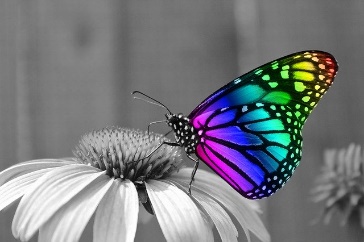 Butterfly, ButterflyButterfly, Butterfly, flutter around.Butterfly, Butterfly, touch the ground.Butterfly, Butterfly, fly so free.Butterfly, Butterfly, land on me.Butterfly, Butterfly, reach the sky,Butterfly, Butterfly, say good-bye!Can you say the rhyme together? Can you move round the room like a butterfly? What will you land softly on? Which words rhyme in the poem?  